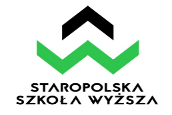 POTWIERDZENIE OSIĄGNIĘCIA ZAKŁADANYCH EFEKTÓW UCZENIA SIĘ
DLA PRAKTYK ZAWODOWYCHPotwierdzam, iż student/studentka …………………………….………………..……, rok studiów: …………,                                                                                        (nazwisko i imię, nr albumu)kierunek: ………………………………...…………, profil: ……..……………………………………………,odbywał/odbywała praktyki zawodowe w okresie ..……..………..….……… w ………………………………… ……….………..…………………………………………………………………………………………………………………………………………………… .…………………………………………………………………...… i podczas praktyk osiągnął/osiągnęła zakładane efekty uczenia się określone w sylabusie zajęć.Tab. 1 Wypełnia Opiekun praktyk z ramienia InstytucjiTab. 2 Wypełnia Koordynator  ds. praktyk zawodowych na podstawie przedstawionej przez studenta dokumentacji przebiegu praktyk zawodowych, potwierdzonej przez Opiekuna praktyk z ramienia Instytucji.……………………………………..				…………………………………… (podpis Opiekuna praktyk z ramienia Instytucji)		                                         (podpis Koordynatora ds. praktyk zawodowych)Ocena pracy studenta (skala od 1 do 5)12345Wykorzystanie posiadanej wiedzy w praktyce oraz przygotowanie merytoryczne do praktykiSystematycznośćOrganizacja pracySamodzielnośćTerminowość wykonywania zadańZaangażowanieKreatywnośćUmiejętność pracy w zespoleSkłonność do poszukiwania kompromisów w zakresie zakładanych celówInne …………………………………………………………………………..EFEKTY Z ZAKRESU:Realizacja efektówRealizacja efektówWiedzy:TAKNIEZna i rozumie zakres obowiązków i standardy jakości pracy na poszczególnych stanowiskach organizacji prowadzących działalność hotelarską. Ma pogłębioną wiedzę z zakresu ekonomiki zadaniowej wobec zachowań rynkowych współczesnych odbiorców usług hotelarskich wraz z optymalizacją organizacyjną i ekonomiczną. Ma pogłębioną wiedzę prawną dotyczącą dostępności oferty hotelarskiej oraz ekonomicznej skuteczności i efektywności procesów gospodarowania. Umiejętności:Umiejętności:Umiejętności:Potrafi określić zakres zadań i obowiązków adekwatnie do właściwości poszczególnych stanowisk w przedsiębiorstwie hotelarskim. Ma umiejętność pracy na poszczególnych stanowiskach hotelu oraz potrafi porozumiewać się w języku obcym. Potrafi zorganizować pracę biurową. Posiada umiejętność korzystania z metod i narzędzi komunikacji na odległość i pozyskiwania informacji gospodarczych związanych z działalnością hotelarską. Potrafi zastosować właściwe metody i narzędzia w zakresie technik informacyjno – komunikacyjnych. Kompetencji społecznych:Kompetencji społecznych:Kompetencji społecznych:Jest gotów aby w ramach refleksji sytuacyjnej odpowiednio określić priorytety służące realizacji określonego zadania. Jest gotów współdziałać i pracować w grupie, przyjmując w niej różne role, mając świadomość krytycznej oceny posiadanej wiedzy Jest gotów do tworzenia i rozwoju indywidualnych form przedsiębiorczości w obszarze hotelarstwa 